The SPARK Method Case Study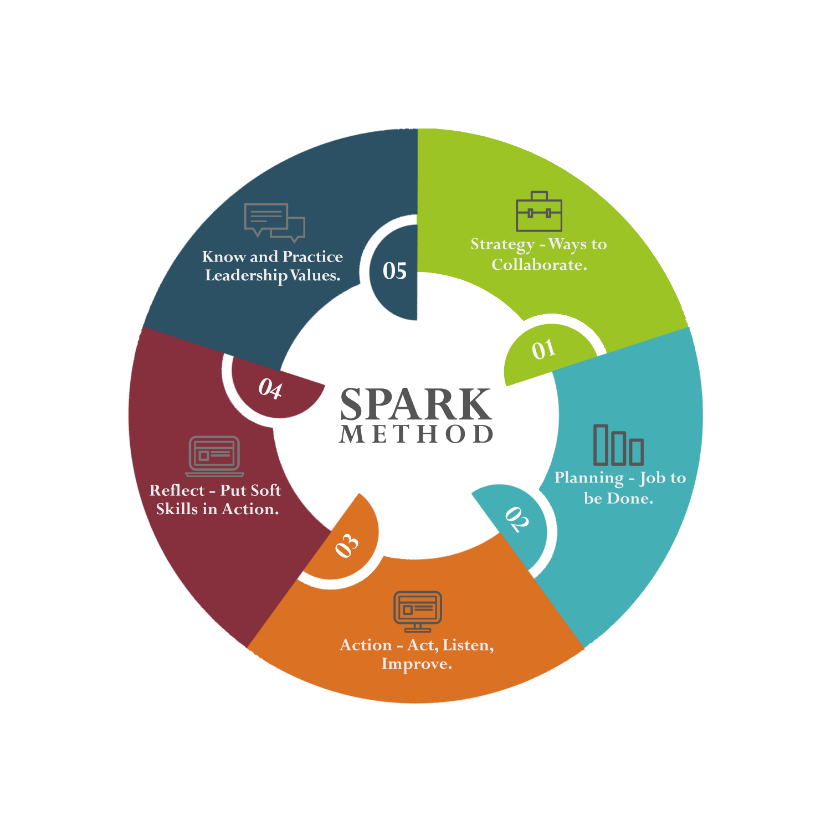 Course Title Flawless Project Management with the SPARK MethodCourse Learning GoalsKnow where to start with Project Management, communicate and cooperate effectively.Know how to lead a team.Case Study Check List Area“P” - Planning – Job to be DoneCase Study Section TitleTask DescriptionTraining Lesson CompletedCase Study Task CompletedTested on a Real ProjectFeedbackGatheredWrote Comment How It Worked“P” – PLANNINGJob to be DoneCreate Your Work Breakdown Structure (What work has to be done?). Create Your Work Breakdown Structure (What work has to be done?). Create Your Work Breakdown Structure (What work has to be done?). Create Your Work Breakdown Structure (What work has to be done?). Create Your Work Breakdown Structure (What work has to be done?). Create Your Work Breakdown Structure (What work has to be done?). “P” – PLANNINGJob to be DoneDownload xMind and Excel templates. “P” – PLANNINGJob to be DoneCopy it to your folder for the future projects. “P” – PLANNINGJob to be DoneCreate WBS for the Case Study. “P” – PLANNINGJob to be DoneKeep updating WBS as you are progressing through Case Study.“P” – PLANNINGJob to be DoneAccommodate Template according to your needs.“P” – PLANNINGJob to be DoneChoose your favorite tools for WBS creation (xMind, Excel, MS Project, Project Libre or Other).“P” – PLANNINGJob to be DoneCreate Your Schedule (When task can be completed?). Create Your Schedule (When task can be completed?). Create Your Schedule (When task can be completed?). Create Your Schedule (When task can be completed?). Create Your Schedule (When task can be completed?). Create Your Schedule (When task can be completed?). “P” – PLANNINGJob to be DoneDownload xMind and Excel templates.“P” – PLANNINGJob to be DoneCopy it to your folder for the future projects. “P” – PLANNINGJob to be DoneCreate Schedule for the Case Study. “P” – PLANNINGJob to be DoneKeep updating Schedule as you are progressing through Case Study.“P” – PLANNINGJob to be DoneAccommodate Template according to your needs.“P” – PLANNINGJob to be DoneChoose your favorite tools for Schedule creation (xMind, Excel, MS Project, Project Libre or Other).“P” – PLANNINGJob to be DoneCreate Your Cost Estimate (How much does this project cost?). Create Your Cost Estimate (How much does this project cost?). Create Your Cost Estimate (How much does this project cost?). Create Your Cost Estimate (How much does this project cost?). Create Your Cost Estimate (How much does this project cost?). Create Your Cost Estimate (How much does this project cost?). “P” – PLANNINGJob to be DoneDownload xMind and Excel templates.“P” – PLANNINGJob to be DoneCopy it to your folder for the future projects. “P” – PLANNINGJob to be DoneCreate Cost Estimates for the Case Study. “P” – PLANNINGJob to be DoneKeep updating Costs as you are progressing through Case Study.“P” – PLANNINGJob to be DoneAccommodate Template according to your needs.“P” – PLANNINGJob to be DoneChoose your favorite tools for Schedule creation (xMind, Excel, MS Project, Project Libre or Other).“P” – PLANNINGJob to be DoneExecute the work (How to get it done?)Execute the work (How to get it done?)Execute the work (How to get it done?)Execute the work (How to get it done?)Execute the work (How to get it done?)Execute the work (How to get it done?)“P” – PLANNINGJob to be DoneGet to know processes and procedures to perform Change Management in your company. “P” – PLANNINGJob to be DoneDownload a change management template. “P” – PLANNINGJob to be DoneCopy it to your folder for the future projects. “P” – PLANNINGJob to be DoneOrganize at least one Change for the Case Study. “P” – PLANNINGJob to be DoneInvestigate what system is used in your company for Change Management. Choose your tool for tracking the work (Wall of Work). (Ex. xMind, Excel, Gantt Chart, MS Project, Project Libre, Trello or other)Analyze Risks in your plan. (What can go wrong in your project?)Analyze Risks in your plan. (What can go wrong in your project?)Analyze Risks in your plan. (What can go wrong in your project?)Analyze Risks in your plan. (What can go wrong in your project?)Analyze Risks in your plan. (What can go wrong in your project?)Analyze Risks in your plan. (What can go wrong in your project?)Download xMind and Excel templates. Copy it to your folder for the future projects. Create Risk Response for the Case Study. Keep updating Risk Analyzes as you are progressing through Case Study.Accommodate Template according to your needs.Choose your favorite tools for Schedule creation (xMind, Excel, MS Project, Project Libre or Other).Prepare for Issue Management (Or: “When something goes wrong”).Prepare for Issue Management (Or: “When something goes wrong”).Prepare for Issue Management (Or: “When something goes wrong”).Prepare for Issue Management (Or: “When something goes wrong”).Prepare for Issue Management (Or: “When something goes wrong”).Prepare for Issue Management (Or: “When something goes wrong”).Download xMind and Excel templates. Copy it to your folder for the future projects. Prepare Issue Management template for the Case Study. Keep updating Issue Log as you are progressing through Case Study.Accommodate Template according to your needs.Choose your favorite tools for Issue Management creation (xMind, Excel, MS Project, Project Libre or Other).Write down phone numbers of team members beforehand. Add it to Stakeholders map.Download Escalation Matrix in case of issues with primary contacts. Add it to your Stakeholders map.Generate and use Lessons Learned.Generate and use Lessons Learned.Generate and use Lessons Learned.Generate and use Lessons Learned.Generate and use Lessons Learned.Generate and use Lessons Learned.Download xMind and Excel templates.Copy it to your folder for the future projects. Write at least three Lessons Learned for the Case Study. Reflect Lessons Learned in WBS, Schedule, Cost Estimates and other impacted elements.